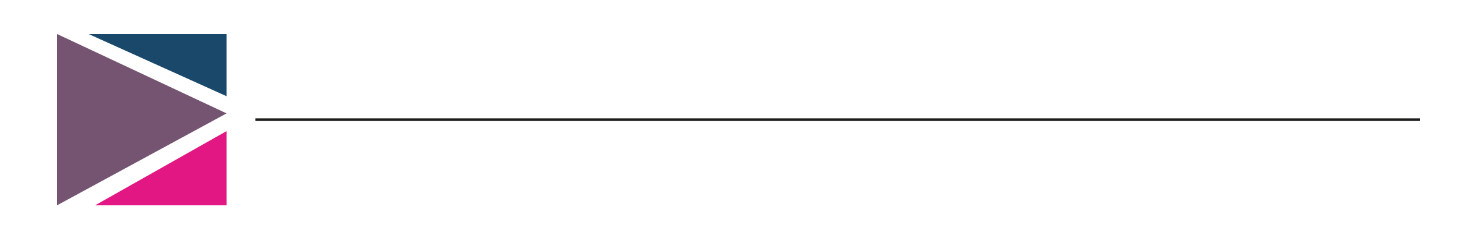 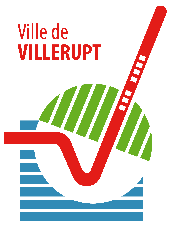 COUPON INSCRIPTION ADMINISTRATIVE PERISCOLAIRE  (matin-midi-soir-mercredi)ANNEE SCOLAIRE 2022 - 2023	Coupon à signer et à mettre en main propre au Service Enfance / Enseignement avec les pièces constitutives du dossier administratif d’inscriptionJe soussigné(e)M (Nom et prénoms) …………………………………………………………………………………..Certifie avoir déposé au Service Enfance-Enseignement, le dossier d’inscription  administrative « PERISCOLAIRE 2022/2023 » de mon enfant  contre remise d’une attestation.Nom du ou des enfants :……………………………………………………………………………..Prénom du ou des enfants : …………………………………………………………………………Certifie qu’un code d’accès au PORTAIL FAMILLE m’a été délivré par le Service Enfance/Enseignement pour accomplir l’ensemble des mes démarches administratives concernant l’inscription au périscolaire (inscriptions, renseignements, paiement…).Certifie avoir déposé la fiche mensuelle du mois de Septembre 2022 et m’engage à renseigner sur le PORTAIL FAMILLE les fiches d’inscription mensuelles le 25 du mois précédent.(Possibilité de s’inscrire pour l’année scolaire entière ou sur plusieurs mois à l’avance)Certifie avoir renseigné et mis à jour la fiche de liaison  sanitaire jointe au dossier d’inscription et m’engage à informer le Service Enfance / Enseignement de tout changement durant l’année scolaire en cours.Certifie avoir pris connaissance du « Règlement intérieur Périscolaire / Extrascolaire 2022/2023» de la Ville de Villerupt et à en accepter ses principes.Certifie avoir pris connaissance du projet pédagogique périscolaire « 2022/2023 » établi par le Coordonnateur périscolaire.A……………………………….……     Le…………………..….………… Signature                                                                                           